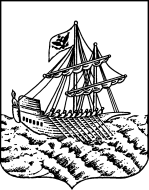 АДМИНИСТРАЦИЯ ГОРОДА КОСТРОМЫМБУ «Городской центр обеспечения качества образования»156007, г. Кострома, ул. Ленина, 84. Тел. (4942) 45-72-60; (4942) 45-67-41. E-mail: mbucoko@mail.ru  ОГБОУ ДПО «Костромской областной институт развития образования» проводит обучение по дополнительной общеобразовательной общеразвивающей программе социально-педагогической направленности для родителей обучающихся образовательных организаций Костромской области «Компетентный родитель. Вопросы обучения, воспитания и развития детей».Цель программы: содействие повышению уровня родительской компетентности в вопросах воспитания, образования и развития детей, выработка единого взгляда семьи и образовательной организации на сущность процессов воспитания и образования с целью создания оптимальных условий для развития личности ребенка.Состав участников программы: родители обучающихся образовательных организаций Костромской области (ДОУ, общеобразовательные организации, организации профессионального образования).                                                 Курсы начали свою работу 23 марта 2020 года.  Первый набор показал, что родители заинтересованы в повышении своей компетентности. По данным на 27 апреля 2020 года на курсы зарегистрировано 539 родителей (законных представителей) обучающихся из дошкольных и общеобразовательных учреждений города Костромы. Начало обучения второго потока: 30 апреля 2020 года Срок обучения: 1 месяц. Группы формируются ежемесячно посредством регистрации родителей на портале ОГБОУ ДПО «Костромского областного института развития образования (приложение).Количество часов: 36 часовФорма обучения: заочная, с применением дистанционных образовательных технологий.образования» 		                                                                  Порядок обучения   родителей на курсах:1.Родители выходят на курс «Компетентный родитель. Вопросы обучения,  воспитания и развития детей»   через сайт образовательной организации, где обучается или воспитывается ребенок,   по ссылке http://www.eduportal44.ru/koiro/rvНа сайте образовательно организации должен быть установлен баннер, с логотипом данного курса.2. Для того, чтобы начать обучение, родителям нужно зарегистрироваться в Разделе «Регистрация», посредством заполнения электронных форм. 3. Родители изучают предложенные темы курса в любой последовательности в удобное для них время в течение месяца.4.  Родители проходят Итоговый тест, с помощью которого они проверяют уровень своей родительской компетентности.  5. После прохождения итогового тестирования родителям выдается именной Сертификат об обучении по программе «Компетентный родитель. Вопросы обучения, воспитания и развития детей», за которым они обращаются в образовательную организацию, где воспитывается или обучается их ребенок.«Компетентный родитель. Вопросы обучения, воспитания и развития детей»http://www.eduportal44.ru/koiro/rv№На №от